Abstract Template for 14th ICNSGiven M. Family,1,* Given M. Family,1 and Given M. Family21First University, Hakata 810-8650, Japan 2Second University, Tokyo 153-8505, Japan*E-mail: xxxx@14th-icns.jpThe authors are encouraged to submit a camera-ready abstract (A4-size with 25 mm margins on all sides) in a pdf format by June 28 June 16, 2023. The one column format with single line spacing should be used. Use Times New Roman font. If you have to utilize other fonts, all the fonts must be embedded in the file. The font size should be 14 point for the title, 12 point for the main text and captions of figures and tables, and 10 point for the reference list. The font style should be bold for the title, italic for the affiliations, and normal for the main text and captions of figures and tables. The abstract must be completed within one page (the first page of this file). Figures and tables can be included in the abstract. The authors are recommended to add another page (the second page of this file) for supplementary information, in which figures and tables can also be included.Note that only the abstract (the first page) will be published in the electronic version of an abstract book, whereas the entire two pages are used for a refereeing purpose. The authors may refer the figures and tables in the abstract (the first page) but cannot refer figures and tables in the supplementary information (the second page) in the abstract.The following is dummy text. The 14th International Conference on Nitride Semiconductors (ICNS-14) will be held from Nov. 12-17, 2023. The conference will present high-impact scientific and technological advances in materials and devices based on group-III nitride semiconductors, and feature plenary sessions, parallel topical sessions, poster sessions and an industrial exhibition. The first conference is a combination of the Topical Workshop on III-V Nitrides held in Nagoya, Japan and the MRS Intl Symposium on Gallium Nitride and Related Materials held in Boston, USA in 1995. The twelve conferences were held until now [1,2]. ICNS-14 will be organized as a combination of several independent sessions. In each session, in-depth discussions will be held on a focused aspect of the essential physics and chemistry underlying the critical issues associated with nitride semiconductors.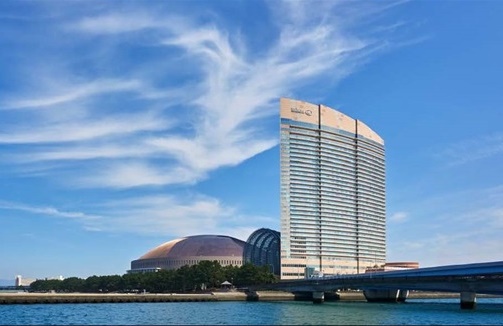 [1] Name et al., Appl. Phys. Lett., 100, 141414 (2023).[2] Name et al., Jpn. J. Appl. Phys., 50, 1414 (2023).The authors can add one page as supplementary information with figures and tables. The supplementary materials are not published in any format.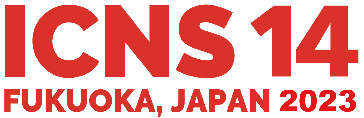 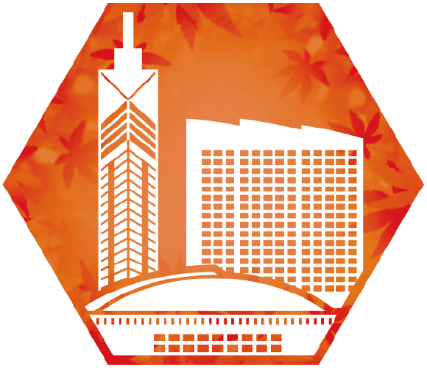 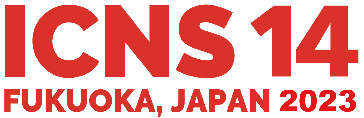 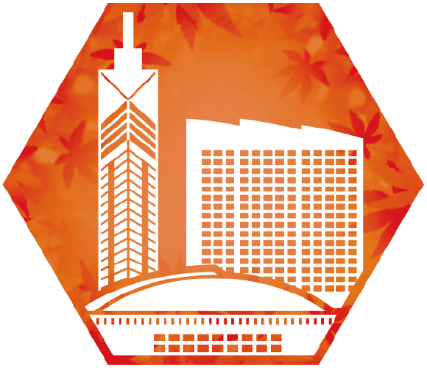 